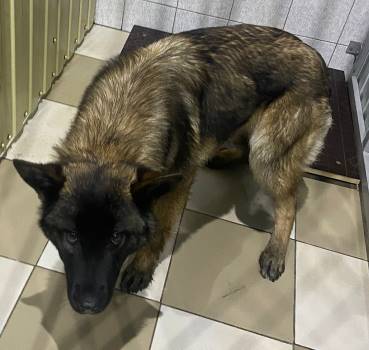 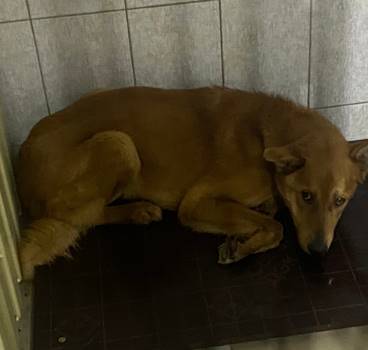 №56Отловлено: 27.01.2023ул. Заводская, 19Вид: собака.Порода/пол: беспородный, кобель.Окрас: чёрно-рыжий.Возраст: 1 год.Вес: 19 кг.Рост: 48 см. в холке.Приметы: отсутствуют.Особенности поведения: Спокойный.
ИН: Вакцинация:Кастрация: 
Вет. паспорт: нет.№57Отловлено: 27.01.2023Заводская, 9 (ШК №17)Вид: собака.Порода/пол: беспородный, кобель.Окрас: рыжий.Возраст: 2 года.Вес: 22 кг.Рост: 49 см. в холке.Приметы: отсутствуют.Особенности поведения: Спокойный.
ИН: Вакцинация:Кастрация: 
Вет. паспорт: нет.